§1764.  Life-cycle costs1.  Bureau of General Services to adopt rules and procedures.  The Bureau of General Services shall adopt rules, including energy conservation guidelines that conform at a minimum to the energy efficiency building performance standards adopted by the Department of Public Safety for conducting an energy-related life-cycle costs analysis of alternative architectural or engineering designs, or both, and shall evaluate the efficiency of energy utilization for designs in the construction and lease of public improvements and public school facilities.[PL 2023, c. 405, Pt. A, §8 (AMD).]2.  Life-cycle costs.  Any life-cycle costs must include:A.  The reasonably expected energy costs over the life of the building, as determined by the designer, that are required to maintain illumination, power, temperature, humidity and ventilation and all other energy-consuming equipment in a facility;  [PL 1997, c. 541, §2 (AMD).]B.  The reasonable energy-related costs of probable maintenance, including labor and materials and operation of the building, replacement costs over the expected life of the facility and any other ownership cost issues identified by the Bureau of General Services; and  [PL 1997, c. 541, §2 (AMD).]C.  A comparison of energy-related and economic-related design alternatives.  The Bureau of General Services may direct the designer to select, include and develop life-cycle costs for any viable alternatives that should be considered.  [PL 1997, c. 541, §2 (NEW).][PL 1997, c. 541, §2 (AMD).]3.  Determination of life-cycle costs.  To determine the life-cycle costs, the Bureau of General Services shall adopt rules that include but are not limited to:A.  The orientation and integration of the facility with respect to its physical site;  [PL 1977, c. 563, §2 (RPR).]B.  The amount and type of glass employed in the facility and the directions of exposure;  [PL 1977, c. 563, §2 (RPR).]C.  The effect of insulation incorporated into the facility design and the effect on solar utilization to the properties of external surfaces;  [PL 1977, c. 563, §2 (RPR).]D.  The variable occupancy and operating conditions of the facility and subportions of the facility;  [PL 2007, c. 671, §1 (AMD).]E.  Energy consumption analysis of the major equipment of the facility's heating, ventilating and cooling system, lighting system, hot water system and all other major energy-consuming equipment and systems as appropriate. This analysis must include:(1)  The comparison of alternative systems;(2)  A projection of the annual energy consumption of major energy-consuming equipment and systems for a range of operations of the facility over the life of the facility; and(3)  The evaluation of the energy consumption of component equipment in each system, considering operation of the components at other than full or rated outputs; and  [PL 2007, c. 671, §2 (AMD).]F.  The cost-effectiveness of integrating wind or solar electricity generating equipment into the design and construction of the facility.  [PL 2007, c. 671, §3 (NEW).][PL 2007, c. 671, §§1-3 (AMD).]4.  Annual updating of rules.  Rules must be based on the best currently available methods of analysis and provisions must be made for an annual updating of rules and standards as required.[PL 1997, c. 541, §2 (AMD).]SECTION HISTORYPL 1977, c. 320 (NEW). PL 1977, c. 563, §1 (RP). PL 1977, c. 563, §2 (REEN). PL 1981, c. 353, §2 (AMD). PL 1989, c. 501, §DD2 (AMD). PL 1997, c. 541, §2 (AMD). PL 2007, c. 671, §§1-3 (AMD). PL 2021, c. 554, §4 (AMD). PL 2023, c. 405, Pt. A, §8 (AMD). The State of Maine claims a copyright in its codified statutes. If you intend to republish this material, we require that you include the following disclaimer in your publication:All copyrights and other rights to statutory text are reserved by the State of Maine. The text included in this publication reflects changes made through the First Regular Session and the First Special Session of the131st Maine Legislature and is current through November 1, 2023
                    . The text is subject to change without notice. It is a version that has not been officially certified by the Secretary of State. Refer to the Maine Revised Statutes Annotated and supplements for certified text.
                The Office of the Revisor of Statutes also requests that you send us one copy of any statutory publication you may produce. Our goal is not to restrict publishing activity, but to keep track of who is publishing what, to identify any needless duplication and to preserve the State's copyright rights.PLEASE NOTE: The Revisor's Office cannot perform research for or provide legal advice or interpretation of Maine law to the public. If you need legal assistance, please contact a qualified attorney.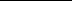 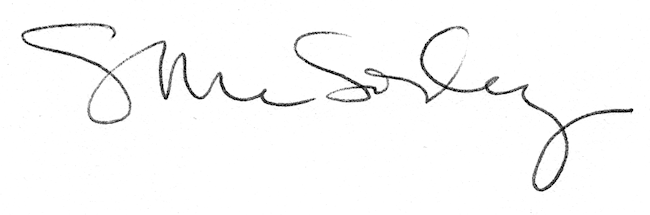 